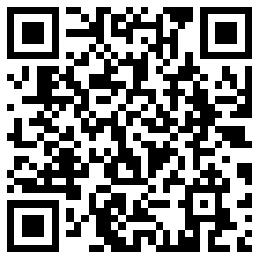 四川天府新区润泽幼儿园教师招聘报名简历表(请扫描二维码进行下载)